                               Департамент социального развития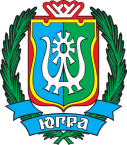                                      Ханты-Мансийского автономного округа - Югры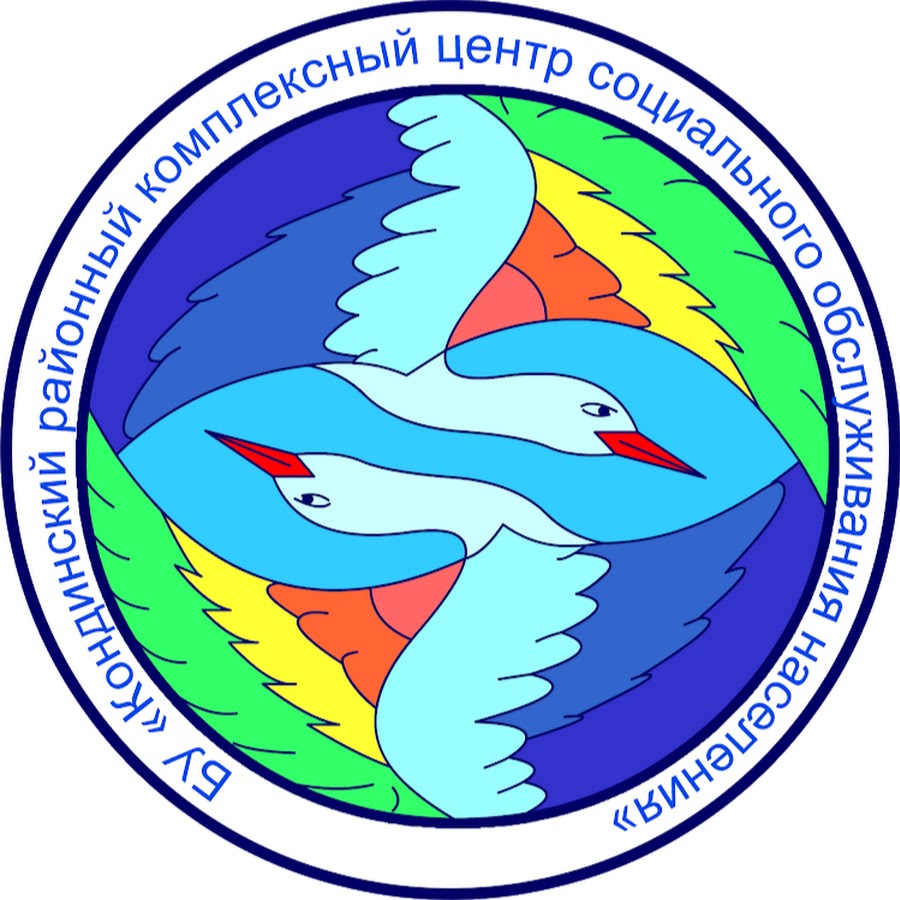 Публичный отчет о развитии добровольчества (волонтерства) в 2021 году2021 г.ВведениеВ рамках реализации Концепции развития добровольчества (волонтерства) в Ханты-Мансийском автономном округе – Югре и исполнения Плана развития добровольчества (волонтерства) в сфере социальной защиты и социального обслуживания в Ханты-Мансийском автономном округе – Югре на 2019-2021 гг, утвержденного приказом Департамента социального развития Ханты-Мансийского автономного округа – Югры от 26.03.2020 № 332-р «О внесении изменений в приказ Депсоцразвития Югры от 24 июля 2019 года № 677-р «Об организации работы по развитию добровольческой (волонтерской) деятельности в учреждениях, подведомственных Депсоцразвития Югры», в БУ «Кондинский районный комплексный центр социального обслуживания населения» реализуется окружная программа «Волонтеры серебряного возраста» (организация геронтоволонтерского движения в учреждениях социального обслуживания Ханты-Мансийского автономного округа-Югры) и осуществляется взаимодействие с некоммерческими организациями и социальными партнерами  в сфере оказания добровольческой помощи.Привлечение волонтеров в деятельность учреждения это дополнительный ресурс для предоставления социальных услуг: расширение их перечня, охват большего количества людей, нуждающихся в помощи, восполнение потребности проживающих в отделении интернат малой вместимости для граждан пожилого возраста и инвалидов, одиноко проживающих граждан в человеческом общении, простом досуге, внимании, дружбе, обучении каким-то бытовым навыкам, прогулках и т.д.Цель деятельности учреждения в организации волонтёрской деятельности – привлечение волонтерских организаций (объединений), граждан пожилого возраста, молодежных объединений, иных социально-ориентированных некоммерческих организаций, желающих оказывать помощь нуждающимся категориям граждан.Задачи:1. Проводить информационную кампанию с целью ознакомления всех заинтересованных сторон об организуемой деятельности.2. Повысить у волонтеров уровень компетенций, необходимых для оказания помощи нуждающимся.3. Сформировать систему взаимодействия с социальными партнерами для оказания необходимой помощи отдельным категориям граждан.4. Обеспечить координацию и сопровождение деятельности волонтеров при оказании помощи нуждающимся.5. Оказать практическую помощь нуждающимся гражданам.Для достижения поставленной цели и реализации задач учреждение обладает достаточными ресурсами для выстраивания внутренне организованной, взаимосвязанной системы организации работы волонтерского движения.Основная частьС 2006 года в БУ «Кондинский районный комплексный центр социального обслуживания населения» реализуется программа «Серебряный волонтер». По состоянию на декабрь 2021 года на основе постоянного сотрудничества в Учреждении оказывают помощь 34 «Серебряных» волонтера, зарегистрированных на официальном сайте https://добровольцыроссии.рф/, имеют волонтерские книжки и уникальные ID-номера добровольцев. На базе Учреждения активно реализуются технологии, направленные на оказание помощи гражданам пожилого возраста и инвалидам «Алло, волонтер» и «Добрососед». Большую часть своего времени пожилые граждане находятся дома,  и на этом фоне возможно  возникновение  межличностных конфликтов внутри семьи. Как правило, люди этой категории не всегда раскрывают свои проблемы перед представителем  службы психологической помощи. А вот человеку своего возраста и тем более жителю своего сельского поселения, которого знает только с положительной стороны, возможно, может рассказать о своей проблеме. Поэтому волонтёры еженедельно делают обзвон таких семей и, в ненавязчивой форме, в ходе беседы,  интересуются самочувствием, занятиями пожилого человека, атмосферой в семье. После выявления сложной ситуации или её отсутствия, волонтёры информируют специалистов учреждения. За 2021 год психологической помощью (доверительные беседы, сочувствие, сострадание, организация досуга) охвачено 6 граждан пожилого возраста, количество услуг  телефонной помощи, оказанных гражданам пожилого возраста волонтерами - 76 .В учреждении серебряные волонтеры не только участвуют в реализации окружных инновационных технологий работы, но и реализуют свои инициативы. В 2020 году участие в образовательном проекте  «СоцЗавод.ХМАО», позволило волонтерам из п.Мулымья разработать Этно – культурный проект  «Сас момон Миснэ» (Берестяной кузовок Миснэ). Основная идея проекта – совместно с волонтерами «Серебряного возраста», развить интерес среди школьников о традициях, обрядах коренных и малочисленных народов проживающих на территории Югры. В 2021 году этот проект был представлен на Всероссийский грантовый конкурс «Молоды душой», к сожалению, он не прошел грантовый отбор и был отмечен сертификатом участника.Волонтеры «Серебряного» возраста в период пандемии  «перенесли» свою деятельность в социальные сети всемирной паутины. Они записывают  поздравления для жителей сельских поселений с праздниками, проводят онлайн – экскурсии по красивым уголкам местной природы, читают стихи. Таким образом,  своими  позитивными роликами  они поддерживают, развлекают  и успокаивают  пожилого человека в состоянии тревоги,  что  позволяет снизить напряжение от изоляции.Не отказываются «Серебряные» волонтёры и от практических мероприятий. Одно из них было запущено в феврале 2021 года, в рамках Всемирного Дня проявления доброты.Волонтёры   приняли участие  не только  сами, но и  привлекли к участию в акции «Дари добро» жителей  посёлков,  где они проживают.  12 добровольцев  в  течение  двух  недель  связали  43 пары  тёплых   вещей  (носки и тапочки)  для  проживающих в отделении – интернате  малой вместимости  граждан пожилого возраста» БУ «Кондинский районный комплексный центр социального обслуживания населения». Это был небольшой, но приятный подарок мужчинам к 23 февраля, а женщинам к 8 марта.  Участие волонтеров серебряного возраста в мероприятиях за 2021 год в пгт.КондинскоеПатриотическая акция «Посылка Солдата», 8 человек«Поздравительная открытка к 23 февраля», 9 человекПоздравительная акция «Вам, любимые!», 9 человекАкция «Как живешь, ветеран?», 1 человекВсероссийская акция «Запуск синих шаров», приуроченная к Всемирному дню аутизма, 6 человекВсероссийская акция «Мечты о космосе», 9 человекВсероссийский экологический субботник «Зеленая Весна-2021», 13 человекНеделя детской книги, чтение вслух в рамках проекта «Связь поколений», 2 человекаПоздравительная акция «Поздравление с Днем пожарной охраны России», 8 человекПатриотическая акция «Георгиевская лента», 5 человекПатриотическая акция «Окна Победы», 5 человекВсероссийская акция взаимопомощи «Мы вместе», адресные поздравления ветеранов ВОв, 1 человекПатриотическая акция к 9 мая «Рио-Рита», 2 человекаЛитературно-музыкальная композиция к 9 мая «Памяти павших, будьте достойны!», 5 человекЭкологическая акция в рамках проведения «Недели добра» в ХМАО «Посадка цветов», 12 человекПроведение оздоровительной гимнастики «Будь здоров!» с      несовершеннолетними получателями социальных услуг, 10 человекСоциальная акция «День семьи, любви и верности», 1 человекСоциальная акция «STOP COVID-19», 5 человекБлаготворительная акция «Букет первокласснику», 12 человекСоциальная акция «От сердца к сердцу», приуроченная к Международному дню пожилых людей, 8 человекСоциальная акция «Взгляни на мир по-другому», приуроченная к Международному дню «Белая трость», 1 человекБлаготворительная акция «Щедрый вторник» «Вяжем добро вместе», 7 человекСоциальная акция ко Дню матери «Эпизод из жизни», 1 человекСоциальная акция ко Дню матери «В Память о Маме..», 1 человекБлаготворительная акция ко Дню матери «Ангел с именем Мама», 6 человекСоциальная акция «Серебряные волонтеры за вакцинацию COVID-19», 3 человекаОбучение на дистанционных курсах повышения квалификации по теме: «Социальный проект: от идеи до гранта»,  2 человекаУчастие в семинаре «Основы социального проектирования» дистанционно, 1 человекСоциальная акция «Я сделал прививку против COVID-19», 3 человекаУчастие волонтеров «Серебряного возраста» в мероприятиях за 2021 год в п.Мулымья Акция «Дари добро», приуроченная к Всемирному дню проявления доброты – 2 человека (10 привлеченных добровольцев из числа жителей поселка);Акция «Вам, любимые!», приуроченная к Международному женскому дню – 2 человека;Акция: «Ветеран, мы рядом!», приуроченные к празднованию годовщины Победы в Великой Отечественной войне 1941-1945гг – 1 человек;Акция «Зеленая Россия», приуроченная к Всемирному экологическому субботнику – 10 человек;Акция «Свеча памяти» - 3 человека;Акция «Собери ребёнка в школу» - 9 человек;Благотворительная акция «Щедрый вторник», приуроченная к Международному дню благотворительности – 4 человека;Экскурсионная деятельность в течение 2021 года – 1 человек;Праздничное видео поздравление к Международному дню 8 марта - 4 человека;Участие во  Всероссийской акции «Мечты о космосе. Космическая поэзия», посвященных празднованию Дня космонавтики и 60- летия полета в космос Ю.А. Гагарина - 2 человека;Видео ролик «Югра против COVID» - 4 человека;Видео ролик «Профилактика коронавируса» - 1 человек;Видео ролик «Мы против COVID - 19» - 3 человека»;Видео ролик « За вакцинацию» - 4 человека;Участие в подготовке и проведения новогодней программы «Говорят под новый год…» - 3 человека;Участие в обучающем проекте « Школа социального проектирования» - 1 человек;Волонтер Глазырина Любовь Григорьевна стала Лауреатом II степени  IV Межрегионального заочного конкурса изобразительного и декоративно-прикладного искусства «Зимний вернисаж» г. Москва.Кроме того «серебряные» волонтеры помогают в подготовке  и проведении общественных акций, принимают участие в международных выставках,  распространяют информацию, организуют и проводят работу с несовершеннолетними, участвуют в организации и проведении праздничных  программ.За 2021 год волонтерами всего организованно 61 мероприятие, из них:-  36 культурно-досуговые, спортивно-оздоровительные мероприятия, социально значимые акции (концерты, выставки, экскурсии, ярмарки, конкурсы и т.п);- 7 мероприятий, направленных на оказание социальной помощи (сопровождение, помощь в домашней работе, покупка и доставка продуктов, лекарств и т.п.);- 18 обучающих мероприятий (лекции, мастер-классы и т.п.). Количество услуг, оказанных волонтерами «серебряного возраста» за 2021 год составило – 808, из них:- 130 - оказание помощи несовершеннолетним, состоящим на учете в органах профилактики безнадзорности и правонарушений несовершеннолетних;- 483 оказание помощи гражданам пожилого возраста и инвалидам, имеющим тяжелые ограничения жизнедеятельности персональными помощниками;- 2 оказание помощи молодым инвалидам;- 70 в качестве общественного помощника участкового специалиста по социальной работе (специалиста по работе с семьей);- 123 иные направления.С целью популяризация опыта работы волонтеров учреждения среди населения Кондинского района статьи и видеоролики постоянно транслируются на официальном сайте учреждения и  в социальных сетях ВКонтакте, Инстаграм, Одноклассники, Фейсбук, а так же на информационных ресурсах «Серебряные волонтеры Югры»,   За 2021 год размещено 19 видеосюжетов, 57 информационных материалов с фотографиями и 23 пресс-релизов и новостных сюжетов.ЗаключениеРазвитие волонтерского направления в БУ «Кондинский районный комплексный центр социального обслуживания населения» одна из приоритетных задач в деятельности учреждения, направленная на расширение спектра оказываемых социальных услуг, повышения их качества и увеличения охвата получателей социальных услуг.Ключевые задачи развития волонтерской деятельности на 2022 год:1.	Продолжить работу по привлечению добровольцев из числа граждан пожилого возраста, трудоспособного населения и обучающихся средних общеобразовательных школ;2.	Проводить мероприятия направленные на «профессиональное» выгорание волонтеров: оказание психологической помощи, вручение грамот, благодарственных писем, освещение деятельности в СМИ, на официальном сайте учреждения и в социальных сетях, проведение праздничных мероприятий; 3.	Продолжить работу по развитию необходимых компетенций и практических навыков у волонтеров для осуществления деятельности по выбранным направлениям;4.	Прохождение онлайн-обучения на специализированных платформах как специалистами курирующими деятельность волонтеров, так и непосредственно волонтерами;5.	Участие в семинарах, форумах и иных мероприятиях по направлению «Волонтерская деятельность»;6.	Обучение граждан старшего возраста, пожелавших стать волонтерами основам компьютерной грамотности, пользованию онлайн мессенджерами, современными гаджетами и компьютерному оборудованию, а также обучение  работе и использованию  государственных онлайн сервисов (Госуслуги; Личный кабинет в пенсионном фонде, электронная регистратура и пр).7.	Развитие информационно-пропагандистское направление: взаимодействие со СМИ, распространение буклетов, памяток брошюр, тиражирование опыта, информации на официальном сайте учреждения и в социальных сетях ВК, Инстаграм  и пр. Главная проблема, которую нам предстоит решить в развитии добровольческой и волонтерской деятельности - низкая вовлеченность граждан трудоспособного возраста в социальное волонтерство. Непопулярность оказания помощи гражданам с инвалидностью, пожилым людям, детям-инвалидам и их семьям, связана с тем, что главное,  в чем нуждаются эти люди – это забота, внимание, бытовая помощь на постоянной основе, а не в качестве разовых досугово-развлекательных акций. Далеко не каждый гражданин готов к оказанию системной помощи, которая требует затрат своего времени, душевных и физических ресурсов. Следствием этих особенностей является немногочисленность социальных волонтеров относительно всех других.Для решения этих проблем предстоит решить следующие задачи:Поиск и привлечение к социальному волонтерству тех людей, у кого есть внутренняя мотивация к требуемой работе. Предоставление волонтеру возможности пройти подготовку и получить поддержку и даже помощь, а также сопровождение в процессе предоставления волонтерской помощи.Исполнитель:методист  отделением информационно-аналитической работыАрхипова Наталья Викторовна,  тел. 89003903379Контактные данные учреждения социального обслуживанияДиректор учреждения социального обслуживанияАдреспгт.Междуреченский, ул. Комбинатская 2628200Юдинцева Татьяна Романовнаkonkcson@admhmao.ru8(34677)35-168 kcson-fortuna.ruОтветственный за развитие добровольчества (волонтерства)Ожеховская Елена ВасильевнаКоординатор развития добровольчества (волонтерства)Мясникова Наталья АнатольевнаКирикилица Татьяна Юрьевна